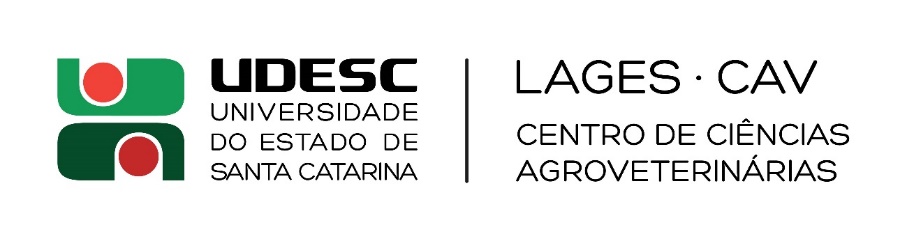 Edital nº 23/2017 – CAV/UDESCJOÃO FERT NETO, Diretor do Centro de Ciências Agroveterinárias                                 CAV/UDESC, no uso de suas atribuições, RESOLVE:   Publicar a composição da Banca de Avaliação, referente ao Estágio Curricular Obrigatório do Curso de ENGENHARIA FLORESTAL do 1º semestre de 2017, conforme segue: Lages/SC, 25 de Maio de 2017.João Fert NetoDiretor Geral do CAV/UDESCOrdNomeDataHoraLocal   Área(s)Examinadores1ANA LUIZA ANDRADE VIRIATO12/06/201710:30SALA 1 PRÉDIO MULTIDISCIPLINARAMBIÊNCIA E SUSTENTABILIDADE FLORESOR: MARIANE DE OLIVEIRA PEREIRAEX2: MARIA RAQUEL KANIESKIEX3: ELIANA TURMINA2DANIELLE SIQUEIRA FERREIRA22/06/201714:00SALA 5 PRÉDIO MULTIDISCIPLINARINVENTÁRIO FLORESTALOR: THIAGO FLORIANI STEPKAEX2: ANDRÉ FELIPE HESS EX3: GEEDRE ADRIANO BORSOI3LUCAS ALEXSANDER SEEMUND22/06/201716:00SALA 5 MULTIDISCIPLINARFISCALIZAÇÃO AMBIENTALOR: MARIA RAQUEL KANIESKIEX2: TAYNARA OLIVEIRA DE LIZ BUSSEX3:CHAIANE RODRIGUES SCHNEIDER4RAFAELA SCHRÖEDER AMARAL09/06/201709:30SALA 5  MULTIDISCIPLINARPERÍCIA AMBIENTALOR: MARIA RAQUEL KANIESKIEX2: TAYNARA OLIVEIRA DE LIZ BUSSEX3: ELIANA TURMINA5TAMILES RODRIGUES DE SOUZA22/06/201709:30LABORATÓRIO INFORMÁTICA DA ENGENHARIA FLORESTAL - LABECOSENSORIAMENTO REMOTO E SIGOR: VERALDO LIESENBERG EX2: MARIA RAQUEL KANIESKIEX3: MARCOS BENEDITO SCHIMALSKI